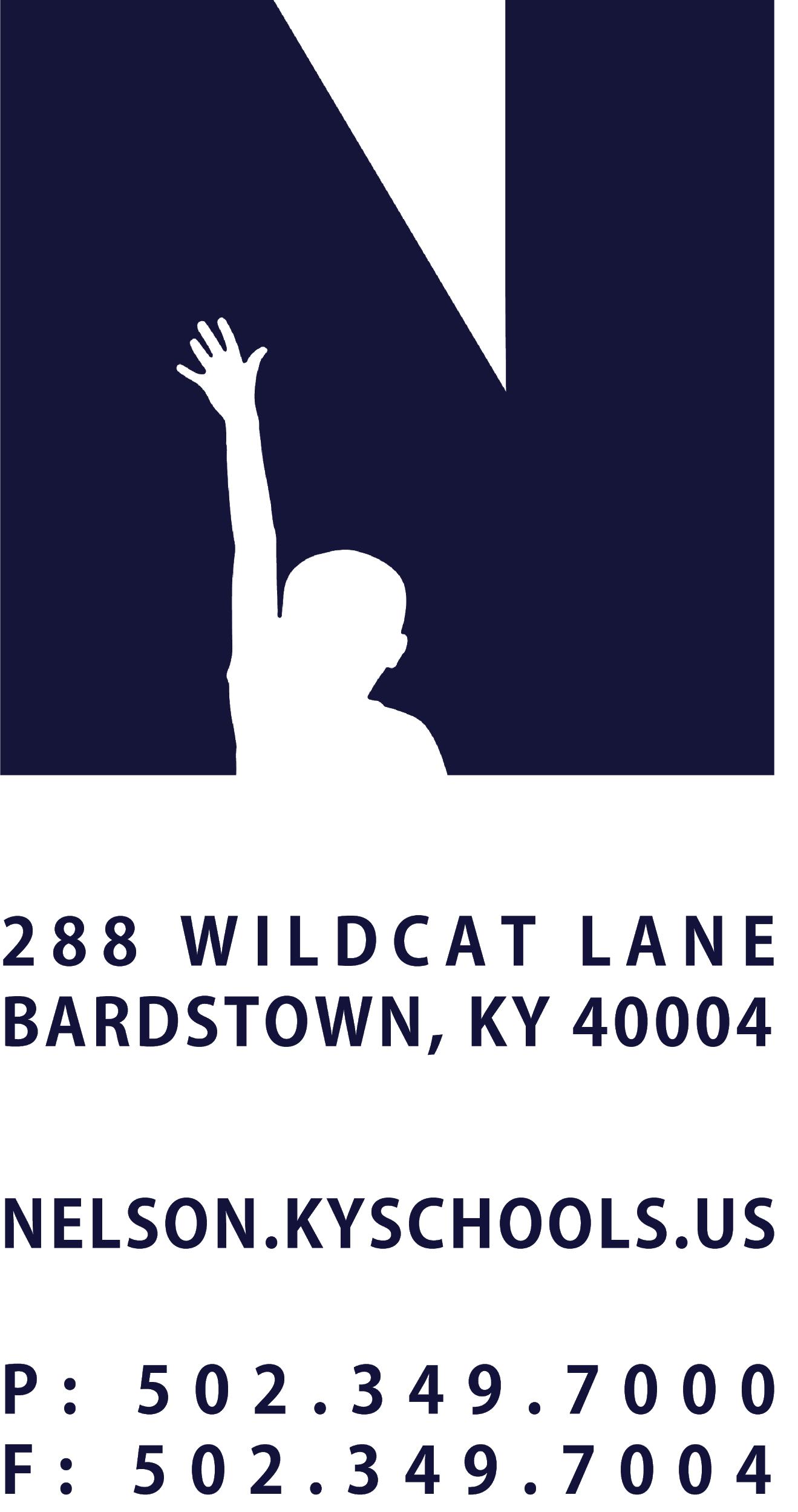 JOB TITLEMAINTENANCE TECHNICIAN IREPORTS TODIRECTOR OF MAINTENANCE AND GROUNDSSALARY SCHEDULE/GRADEFACILITY SERVICESCONTRACTED DAYS AND/OR HOURS260 DAYS, 8 HOURS PER DAYEXEMPT STATUSNON-EXEMPTJOB CLASS CODE7445POSITION CLASSIFICATIONCLASSIFIEDDATE APPROVEDQUALIFICATIONSAny combination equivalent to: high school diploma, G.E.D. Certificate or demonstrated progress toward obtaining a G.E.D. as required by Kentucky law. 2 years building and mechanical maintenance or operations experience.Must hold a valid Kentucky driver's license.POSITION SUMMARYPerform unskilled to semi-skilled maintenance, repair and construction of District buildings and equipment;  assist journey-level trades personnel as needed.DISTRICT AND SCHOOL PRIORITY ALIGNMENTAlign actions with district and school values and core priorities. Evaluated based on the efficacy of aligned actions. PERFORMANCE RESPONSIBILITIESPerform unskilled to semi-skilled maintenance, repair and construction of District buildings and equipment in one or more of the building maintenance trades, including locksmithing, carpentry, electrical, painting, plumbing, heating, and air conditioning.      Operate a wide variety of tools and equipment, including motor vehicles, forklift, key-cutting machine, electric cart, steam cleaner, grinder, stripper, waxer, buffer, carpet cleaner, power hand tools, saws and hand tools used in building maintenance trades.Maintain records of time, costs, and materials needed in the maintenance and repair of District equipment and facilities; prepare work orders for more difficult and complex repairs or larger work projects.  Inspect locks for proper operation and implement a preventive maintenance program for locking mechanisms, panic bars, door closures and other hardware; re-key and re-pin locks as needed and maintain related charts and records.  Assist locksmith to install, adjust, repair and replace locks and door hardware.  Assist journey-level trades workers and maintenance personnel with a variety of maintenance, repair and construction; perform independently on less difficult projects and assignments as assigned.  Assist in making minor electrical and mechanical repairs on such equipment as vacuum cleaners, buffers, electric clocks, washing machines, dryers, refrigerators and other small appliances. Assist in the installation, repair and replacement of carpet, floor and ceiling tiles, repair blinds and shades; install dispensers and repair or install bathroom stalls.Assist in the installation, repair and maintenance of gas and water lines, heating and cooling equipment, electrical fixtures and outlets; replace broken toilet seats, flush valve diaphragms, seals and gaskets; clean clogged drains, stop leaks, adjust water pressure and clean work area upon completion of work. Prepare surfaces for painting, mix paints, finishes and other coatings and apply to equipment, buildings, furniture and District facility structures.  Assist in the construction, installation and maintenance of roofs, furniture, fences, bookshelves, cabinets, shelving, chalkboards and bulletin boards.  Assist in the construction of forms and metal work, pour concrete and perform finish work; perform masonry, repair and construction with brick and block.  Meet assigned schedules and timelines.  May be asked to change schedule and/or work overtime with little or no notice.Observe legal and defensive driving practices.Keep company vehicle clean and presentable, track service needs and report to Transportation Director.Demonstrates regular attendance and punctuality.Adheres to the appropriate code of ethics.Performs other duties as assigned by the Principal, Director of Maintenance and Grounds, or Superintendent.KNOWLEDGE AND ABILITIESOperation and use of hand and power tools and equipment. Requirements of maintaining buildings and facilities in good repair. Requirements of maintaining school buildings in a safe, clean and orderly condition.  Basic record-keeping techniques.  Proper methods of storing equipment, materials and supplies. Proper lifting techniques.  PHYSICAL DEMANDSWork is performed while standing, sitting and/or walking.  Requires bending, squatting, crawling, climbing, and, reaching. Must have an adequate range of motion in the upper extremities. Persons performing service in this position classification will exert 75 to 100 pounds of force frequently to lift, carry, push, pull, or otherwise move objects. Exposure to hot, cold, wet, humid, or windy conditions caused by weather may occasionally be experienced.Requires the ability to communicate effectively using speech, vision and hearing. Requires activities involving being around moving machinery, exposure to marked changes in temperature and humidity, and exposure to dust, fumes and gases.